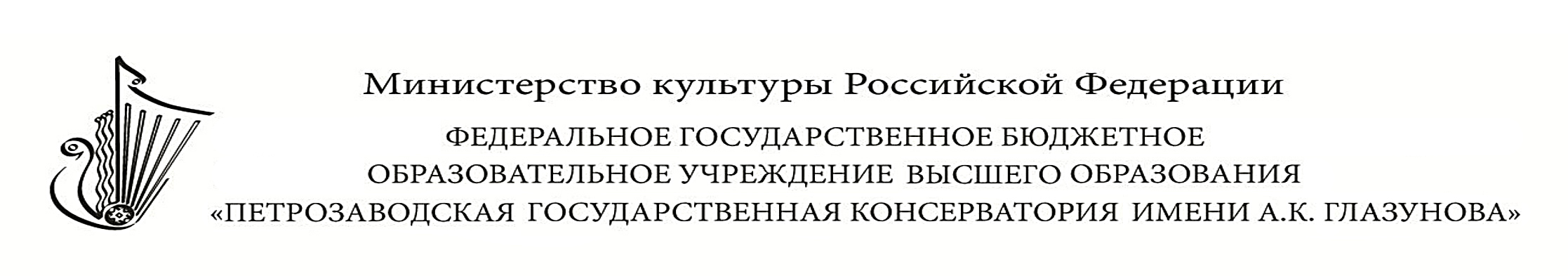 Кафедра истории музыкиVII Всероссийская Олимпиада с международным участием по музыкальной литературе для студентов, осваивающих основные образовательные программы среднего профессионального образования по УГС 53.00.00 «Музыкальное искусство» в организациях среднего профессионального образования и обучающихся 5–8 классов детских музыкальных школ и школ искусств15 января – 15 февраля 2024 годаСписок участников Олимпиады1 группа – учащиеся 5–8 классов детских музыкальных школ и школ искусствБаракатова АринаБаушева ВарвараВейт АринаВеселов АртёмВикулина МарияВиноградова МиланаВострецов РоманГетманов НиколайГонсалес СораяДеканская НатальяДениженко АнгелинаДубова СветланаДячек ЕленаЕмельянова НадеждаЕфремова АннаЗолотарева АннаКадиева МадинаКанивец ЗлатаКовтун АлександраКоноплева МарияКоршунова КаринаКрасовская АннаКулагина АлександраМартынов АндрейМиронова ИринаМустаева АурикаНамаконова АнастасияПоденкова ЕлизаветаПопова АлисаРодина ЕвгенияРудь СерафимаРумянцев НазарСдобникова УльянаСилавская МартаСмирнова ЛилианаТарасенко ТатьянаУткина ПолинаФедотова КсенияФилиппова ИринаЩеглова Мария2 группа – студенты 1 и 2 курсов музыкальных колледжей и училищАдгамова КамиляБолотова ПолинаБугрова АлександраГонсалес ЯсминГрабовенко АринаГусаков ДмитрийГусева ЮлияКучеренко ДарьяМаттиева ЕлизаветаСныткина КсенияСойка АринаСтепанникова МарияФролова ЕкатеринаЦыганкова КсенияЧумакова Полина3 группа – студенты 3 и 4 курсов музыкальных колледжей и училищАпашанская УльянаБендюк СофияВолодина ВалерияЕрмакова АлинаЗарецкая ТатьянаКолотилова СофияКостив РоманПомбеджян МарияПрокофьева АнастасияСекретова КсенияСоколова ВероникаТаратынова Анна